Capability 5:Personal and Social CapabilityThe Personal and Social Capability is developed through learning to Personal and Social Capability is developed through learning to understand one’s self and others, and manage their relationships, lives, work and learning more effectively.This involves recognising and regulating emotions, developing empathy for others and understanding relationships, establishing and building positive relationships, making responsible decisions,  working  effectively in teams, handling challenging situationsconstructively and developing leadership skills.The Personal and Social Capability is organised into 4 elements:Self-AwarenessSelf-ManagementSocial AwarenessSocial ManagementSelf-AwarenessThis element involves:identifying and describing factors that influence emotional responsesdevelop a realistic sense of personal abilities, qualities and strengths through knowing what you’re feeling in the momentassessing your own abilitieshaving a strong sense of self-knowledge and self-confidencereflecting on and evaluating learningidentifying personal characteristics that contribute to or limit effectivenesslearning from successes or failuresbeing able to interpret your emotional states, needs and perspectivesSelf-ManagementThis element involves:regulating, managing and monitoring your emotional responsespersisting in completing taskspersisting to overcome obstaclesdeveloping organisational skillsidentifying resources needed to achieve goalsThis can be achieved by:developing skills to work independentlyshowing initiativeearning to be conscientiouspersevering when there are setbacks and frustrationsSocial AwarenessThis element involves:recognising other people’s feelingsknowing how and when to assist otherslearning to show respect for, and understand, others’ perspectives, emotional states and needslearning to participate in positive, safe and respectful relationshipsdefining and accepting individual and group roles and responsibilitiesgaining an understanding of the role of advocacy in societybuilding capacity to analyse different aspects of how society is structuredbuilding capacity to analyse forms of discrimination, such as sexism and racismCapability 5: Personal and Social CapabilitySocial ManagementThis element involves:What did you do to overcome the hurdle and complete the task?interacting effectively and respectfully	 	 with a range of adults and peerslearning to negotiate and communicateeffectively with othersworking in teamscontributing positively to groups and collaborative decision-makingresolve conflict and reach positive outcomesdevelop the ability to initiate and manage successful personal relationshipsbuilding leadership, mentoring and role modelling skills by participating in a range of social and commercial activitiesActivity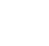 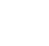 Question 1: Self-AwarenessIdentify a time when you achieved success.What was the success?Why was it important to you?How did achieving this success make you feel?Question 2: Self-ManagementThink of a time when you needed to finish an assignment, a chore or a job, but you reached a hurdle that made it really difficult to finish the task.What was the task?What was the hurdle?Question 3: Social AwarenessThink of a time when you had a different opinion to another person.What was the situation?How did you react?How did the other person react?Could you have done anything differently? Explain.Question 4: Social ManagementWhen working in a group or team are you generally a leader, a follower or a collaborator?Think of a time when you worked in a groupor team that achieved a goal.What did the team do that made it effective and successful?What was your role in making the team effective and successful?